你永远不知道下一秒会发生什么，但你要清楚自己要做什么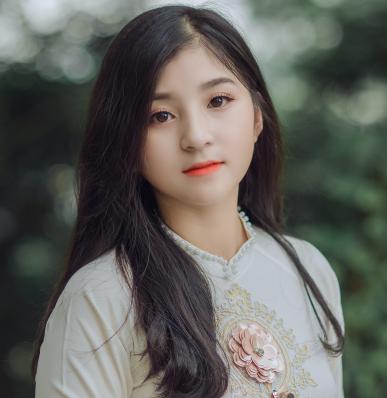 求职意向互联网产品运营        全职        广东广州        5K-8K        1周内到岗教育背景广东工业大学     艺术设计                                 2013.05-2017.06工作经验广州XXX信息科技     产品策划                              2016.02-至今主要负责广告物料的制作、分配以及各推广员的销售数据整理和分析工作；负责针对产品规划相关的市场调研以及数据分析的工作；曾参与产品规划的讨论和项目企划，从产品前端考虑市场潜在需求；主要负责小结构件的采购、价格谈判、以及新品打样、追料计划等工作。广州XXX信息科技     产品策划                              2016.02-至今主要负责广告物料的制作、分配以及各推广员的销售数据整理和分析工作；负责针对产品规划相关的市场调研以及数据分析的工作；曾参与产品规划的讨论和项目企划，从产品前端考虑市场潜在需求；主要负责小结构件的采购、价格谈判、以及新品打样、追料计划等工作。广州XXX信息科技     产品策划                              2016.02-至今主要负责广告物料的制作、分配以及各推广员的销售数据整理和分析工作；负责针对产品规划相关的市场调研以及数据分析的工作；曾参与产品规划的讨论和项目企划，从产品前端考虑市场潜在需求；主要负责小结构件的采购、价格谈判、以及新品打样、追料计划等工作。奖项荣誉2012-2013学年 参加团日活动设计获校百强称号；2013-2014学年 参加班级运动项目 获得院运会第一名；2013-2014学年 参加广东省大学戏剧艺术节获得组织奖、剧目奖、物美奖；2013-2014学年 参加XXX文字社征文大赛 获得优秀奖。自我评价本人性格开朗，爱好运动，工作经历丰富，对平面动画制作、产品策划、数据分析、抽样调研的工作有一定经验。对文书表达的能力较强，多次在企业内部投稿，工作执行力强，责任心强，善于思考和总结,公关交际能力略显不足。